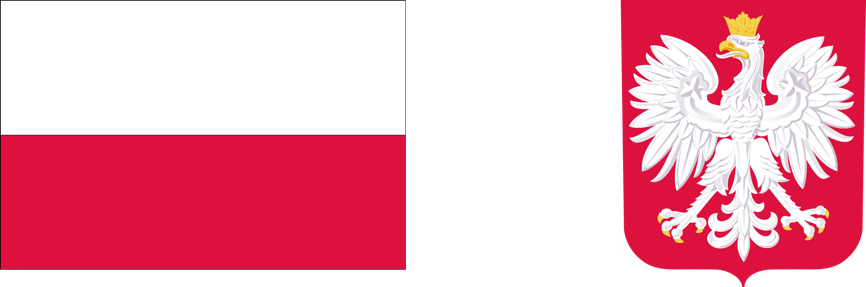 OPIS KONCEPCJI WYKONANIA ZADANIA W OTWARTYM KONKURSIE OFERTnr WBR-R/FSOW/2021-01 
na powierzenie realizacji zadania publicznego w zakresie pomocy społecznejopieka wytchnieniowa 
nad osobami z niepełnosprawnościami w Gminie Radzanóww ramach Programu OPIEKA WYTCHNIENIOWA edycja 2021Gmina RadzanówRadzanów 92A, 26-807 RadzanówWojewództwo MazowieckiePodstawa prawna: Ustawa z 23 października 2018 r. o Funduszu Solidarnościowym (Dz.U.2020.1787 t.j. ze zm.)Ustawa z 24 kwietnia 2003 r. o działalności pożytku publicznego i o wolontariacie (Dz.U.2020.1057 t.j. ze zm.)…………………………………………        …………………………………………………..	Pieczęć firmowa				Data i podpis osób upoważnionychKRYTERIA MERYTORYCZNEKRYTERIA MERYTORYCZNEKRYTERIA MERYTORYCZNEKRYTERIA MERYTORYCZNEMaksymalna liczba punktów: 0/25Maksymalna liczba punktów: 0/25Maksymalna liczba punktów: 0/25Maksymalna liczba punktów: 0/251. Doświadczenie w realizacji zadań publicznych o wartości nie mniejszej niż 300 tys. zł. każda realizowanych w ciągu ostatnich 3 lat zadań publicznych w zakresie pomocy społecznej o podobnym charakterzeDoświadczenie w realizacji zadań publicznych o wartości nie mniejszej niż 300 tys. zł. każda realizowanych w ciągu ostatnich 3 lat zadań publicznych w zakresie pomocy społecznej o podobnym charakterzeMaksymalna liczba punktów: 0/25Maksymalna liczba punktów: 0/25Maksymalna liczba punktów: 0/25Maksymalna liczba punktów: 0/252. Posiadanie wiedzy i doświadczenia w realizacji zadań o wartości nie mniejszej niż 300 tys. zł. każde w zakresie działalności na rzecz osób niepełnosprawnych realizowanych w ciągu ostatnich 3 latPosiadanie wiedzy i doświadczenia w realizacji zadań o wartości nie mniejszej niż 300 tys. zł. każde w zakresie działalności na rzecz osób niepełnosprawnych realizowanych w ciągu ostatnich 3 latMaksymalna liczba punktów: 0/10Maksymalna liczba punktów: 0/10Maksymalna liczba punktów: 0/10Maksymalna liczba punktów: 0/103.Doświadczenie w realizacji przedsięwzięć na terenie Powiatu Białobrzeskiego w zakresie pomocy społecznej o podobnym charakterze realizowanych w ciągu ostatnich 3 latDoświadczenie w realizacji przedsięwzięć na terenie Powiatu Białobrzeskiego w zakresie pomocy społecznej o podobnym charakterze realizowanych w ciągu ostatnich 3 latMaksymalna liczba punktów: 0/25Maksymalna liczba punktów: 0/25Maksymalna liczba punktów: 0/25Maksymalna liczba punktów: 0/254.4.Koncepcja jakości wykonania zadania oraz kalkulacji kosztów realizacji zadaniaMaksymalna liczba punktów: 0/25Maksymalna liczba punktów: 0/25Maksymalna liczba punktów: 0/25Maksymalna liczba punktów: 0/255. Dysponowanie osobami zdolnymi koordynować i wykonywać usługi opieki wytchnieniowejDysponowanie osobami zdolnymi koordynować i wykonywać usługi opieki wytchnieniowejMaksymalna liczba punktów: 0/10Maksymalna liczba punktów: 0/10Maksymalna liczba punktów: 0/10Maksymalna liczba punktów: 0/106. Wniesienie do projektu zasobów organizacyjnych, technicznych i własnych środków finansowych umożliwiających płynną realizację zadania niezależnie od terminów przekazania kolejnych transzy dotacjiWniesienie do projektu zasobów organizacyjnych, technicznych i własnych środków finansowych umożliwiających płynną realizację zadania niezależnie od terminów przekazania kolejnych transzy dotacji